ΠΡΟΣΚΛΗΣΗ ΓΙΑ ΥΠΟΒΟΛΗ ΠΡΟΣΦΟΡΑΣ         Ο Δήμος Χίου σας γνωρίζει ότι προτίθεται να προβεί στην  προμήθεια ειδών βιβλιοπωλείου ΚΔΑΠ Καρδαμύλων .     Η προμήθεια  θα εκτελεστεί σύμφωνα με τις διατάξεις του Ν.4412/2016 καθώς και τα οριζόμενα στην από 7/2/2022 Τεχνική Περιγραφή της Διεύθυνσης Κοινωνικής Προστασίας Παιδείας και Πολιτισμού , η δε δαπάνη της δεν θα υπερβαίνει το ποσό των 1.799,96 ευρώ και θα καλυφθεί από πιστώσεις που είναι εγγεγραμμένες στον προϋπολογισμό του Δήμου Χίου οικ. έτους 2022 και στον ΚΑ 60-6612.003  με τίτλο «Προμήθεια ειδών βιβλιοπωλείου ΚΔΑΠ Καρδαμύλων ».    Παρακαλούμε να μας υποβάλλετε την προσφορά σας στο Τμήμα Προμηθειών του Δήμου, Δημοκρατίας 2 , Χίος, μέχρι και την  Δευτέρα 28 Φεβρουαρίου  2022  και η οποία θα πρέπει να περιέχει : Την οικονομική προσφορά η οποία θα πρέπει να έχει απαραιτήτως στοιχεία επικοινωνίας (τηλέφωνο, Fax, e-mail)Εφόσον πρόκειται για  νομικό πρόσωπο, αποδεικτικά έγγραφα νομιμοποίησης του/των νoμίμου/ων εκπροσώπου/ων της εταιρείας.Υπεύθυνη Δήλωση του αρθ.8 Ν.1599/86 για τη συναίνεση στην επεξεργασία των απαραίτητων προσωπικών δεδομένων στα πλαίσια ισχύος του νέου κανονισμού προστασίας προσωπικών δεδομένων (GDPR).Υπεύθυνη δήλωση του Ν. 1599/1986 ότι έλαβε γνώση των όρων της  από 18/2/2022 Τεχνικής Έκθεσης  της Διεύθυνσης Κοινωνικής Προστασίας Παιδείας και Πολιτισμού του Δ.Χίου για την «Προμήθεια ειδών βιβλιοπωλείου ΚΔΑΠ Καρδαμύλων», τους οποίους αποδέχεται ανεπιφύλακτα.Ο  Αντιδήμαρχος ΧίουΜπελέγρης Γεώργιος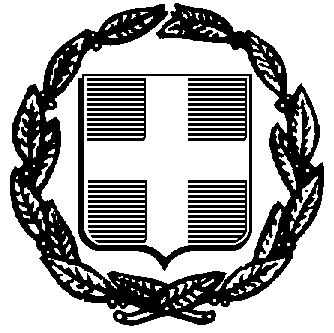                ΕΛΛΗΝΙΚΗ ΔΗΜΟΚΡΑΤΙΑ                       Δ Η Μ Ο Σ    Χ Ι Ο Υ    Δ/ΝΣΗ ΟΙΚΟΝΟΜΙΚΩΝ ΥΠΗΡΕΣΙΩΝ   ΤΜΗΜΑ ΠΡΟΜΗΘΕΙΩΝ & ΑΠΟΘΗΚΗΣ                                                  ΕΛΛΗΝΙΚΗ ΔΗΜΟΚΡΑΤΙΑ                       Δ Η Μ Ο Σ    Χ Ι Ο Υ    Δ/ΝΣΗ ΟΙΚΟΝΟΜΙΚΩΝ ΥΠΗΡΕΣΙΩΝ   ΤΜΗΜΑ ΠΡΟΜΗΘΕΙΩΝ & ΑΠΟΘΗΚΗΣ                                                  ΕΛΛΗΝΙΚΗ ΔΗΜΟΚΡΑΤΙΑ                       Δ Η Μ Ο Σ    Χ Ι Ο Υ    Δ/ΝΣΗ ΟΙΚΟΝΟΜΙΚΩΝ ΥΠΗΡΕΣΙΩΝ   ΤΜΗΜΑ ΠΡΟΜΗΘΕΙΩΝ & ΑΠΟΘΗΚΗΣ                                                  ΕΛΛΗΝΙΚΗ ΔΗΜΟΚΡΑΤΙΑ                       Δ Η Μ Ο Σ    Χ Ι Ο Υ    Δ/ΝΣΗ ΟΙΚΟΝΟΜΙΚΩΝ ΥΠΗΡΕΣΙΩΝ   ΤΜΗΜΑ ΠΡΟΜΗΘΕΙΩΝ & ΑΠΟΘΗΚΗΣ                                                   Χίος    21     Φεβρουαρίου  2022                Αρ. Πρωτ.:  13656Ταχ.Δ/νση:Δημοκρατίας 2,  82100 Χίος Δημοκρατίας 2,  82100 Χίος Πληροφορίες:Κοντού Αναστασία                                Τηλέφωνο:22713-51 721